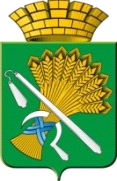 АДМИНИСТРАЦИЯ КАМЫШЛОВСКОГО ГОРОДСКОГО ОКРУГАП О С Т А Н О В Л Е Н И Еот 28.05.2020 N 368                                        Об утверждении проекта планировки и проекта межевания территории существующих наружных сетей водопровода по ул. Красных Партизан, ул. Зеленая, ул. Закамышловская, ул. Швельниса с установкой пожарных гидрантов и подключением объектов, с закольцовкой по ул. Ирбитская            В соответствии со статьями 42, 43, 45 и 46 Градостроительного кодекса Российской Федерации, Федеральным законом от 06.10.2003 № 131-ФЗ «Об общих принципах организации местного самоуправления в Российской Федерации»,  Генеральным планом развития Камышловского городского округа на период до 2032 года, утвержденным решением Думы Камышловского городского округа  от 27.09.2013 г. №257, Правилами землепользования и застройки Камышловского городского округа, утвержденными решением Думы Камышловского городского округа  от 25.05.2017 года  № 116, руководствуясь Уставом Камышловского городского округа, с учетом заключения по результатам общественных обсуждений от 22.05.2020г. №2, администрация Камышловского городского округаПОСТАНОВЛЯЕТ:1. Утвердить проект планировки и проект межевания территории существующих наружных сетей водопровода по ул. Красных Партизан, ул. Зеленая, ул. Закамышловская, ул. Швельниса с установкой пожарных гидрантов и подключением объектов, с закольцовкой по ул. Ирбитская    в следующем составе:1) Основная часть проекта планировки территории. ППТ 1. (приложение №1);2) Проект межевания территории. Том 2. (приложение №2).2.   Опубликовать данное постановление в газете «Камышловские известия» и разместить на официальном сайте Камышловского городского округа в информационно-телекоммуникационной сети «Интернет». 3. Контроль за исполнением настоящего постановления возложить на первого заместителя главы администрации Камышловского городского округа Бессонова Е.А.ГлаваКамышловского городского округа                                               А.В. Половников